	Vestby og Son bibliotek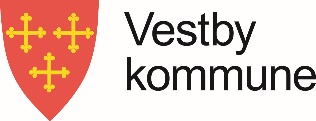 
Avtale om bruk av meråpent bibliotekDenne avtalen gir deg tilgang til biblioteket i meråpen tid. Ved å skrive under på avtalen forplikter du deg til å overholde følgende regler:Du må ha fylt 15 år og ha lånekort for å bruke tilbudet.  Lånekortet er personlig og skal kun brukes som adgangskort av deg. Du kan ikke slippe inn andre. Foreldre/foresatte har ansvar for alle under 15 år som de har med seg inn i biblioteket. Barn skal ikke etterlates alene.Du er ansvarlig for at døren lukkes etter deg.Vis hensyn til andre og hold ro og orden.Gjeldende lånereglement skal følges.Biblioteklokalet er videoovervåket i den selvbetjente tiden av hensyn til besøkendes sikkerhet og beskyttelse av inventar og utstyr. Opptakene oppbevares og slettes etter gjeldende regler. Ved brannalarm må bygget forlates umiddelbart. Følg skiltet rømningsvei. Alle lovbrudd, herunder tyveri og hærverk, vil bli politianmeldt.Du vil bli holdt erstatningspliktig for hendelser med økonomiske konsekvenser. Opphold i meråpent bibliotek skjer på eget ansvar.Brudd på denne avtalen vil resultere i inndragelse av retten til å bruke biblioteket.Jeg har lest avtalen og aksepterer betingelsene.Dato: _____________      Lånernummer:   _____________________________Navn med blokkbokstaver:   ________________________________________________________Signatur:   _______________________________________________________________________For lånere under 18 år, signatur av foresatt: ________________________________________________________________________________